Name: _______________________________________________________ Class: ____________1.    0.3  x  14		2.    1.2  x  3.54		3.    1.04 x  0.64.    23.2  x  0.45		5.    0.54  x  1.2		6.    4.20  x  5.67. Brian plans to buy new flooring for his office. His office floor is a rectangle that is 7.9 meters by 6.2 meters. How many square meters of floor space does his office have?Suppose flooring costs $5.90 per square meter. How much will the new flooring for Brian’s office cost?Name: _______________________________________________________ Class: ____________Identify the errors in each calculation and find the correct product.1.  ________________________________________________________________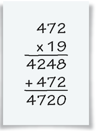 2. _________________________________________________________________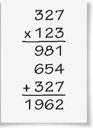 3.________________________________________________________________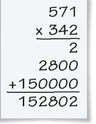 4.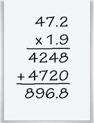 